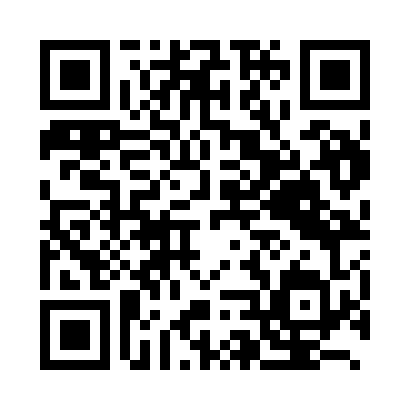 Prayer times for Ajigasawa, JapanWed 1 May 2024 - Fri 31 May 2024High Latitude Method: NonePrayer Calculation Method: Muslim World LeagueAsar Calculation Method: ShafiPrayer times provided by https://www.salahtimes.comDateDayFajrSunriseDhuhrAsrMaghribIsha1Wed2:534:3811:363:286:358:142Thu2:514:3611:363:286:368:163Fri2:494:3511:363:286:388:174Sat2:474:3411:363:286:398:195Sun2:464:3311:363:296:408:206Mon2:444:3211:363:296:418:227Tue2:424:3011:363:296:428:238Wed2:404:2911:363:306:438:259Thu2:394:2811:363:306:448:2610Fri2:374:2711:363:306:458:2811Sat2:364:2611:363:306:468:2912Sun2:344:2511:363:316:478:3113Mon2:324:2411:363:316:488:3214Tue2:314:2311:363:316:498:3415Wed2:294:2211:363:326:508:3516Thu2:284:2111:363:326:518:3717Fri2:264:2011:363:326:528:3818Sat2:254:1911:363:326:528:3919Sun2:234:1811:363:336:538:4120Mon2:224:1811:363:336:548:4221Tue2:214:1711:363:336:558:4422Wed2:194:1611:363:336:568:4523Thu2:184:1511:363:346:578:4624Fri2:174:1511:363:346:588:4825Sat2:164:1411:363:346:598:4926Sun2:154:1311:363:357:008:5027Mon2:134:1311:363:357:008:5228Tue2:124:1211:373:357:018:5329Wed2:114:1211:373:357:028:5430Thu2:104:1111:373:367:038:5531Fri2:094:1111:373:367:048:57